  المملكة العربية السعودية                                                                                                                                               إدارة التعليم بالأحساء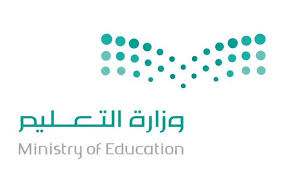           وزارة التعليم         استمارة متابعة القران الكريم والدراسات الإسلامية الصف الرابع للفصل الدراسي الأول 1446هـ           مدرسة المطيرفي الابتدائيةمعلم المادة: عبدالرحمن سعود العويض                                                            مدير المدرسة: عبدالرحمن عبدالله الحليبيالحفظ والتلاوةالأسبوعالسورةمنالىالانطلاق في القراءةصحة القراءةالترتيلالتجويدالدرجةالدراسات الاسلاميةالمادةالموضوعالمشاركةالواجبالحفظ والتلاوةالأول14/2-18/2تلاوة الحديد17الدراسات الاسلاميةالحديثأتعلم سيرة النبي صلى الله عليه واله وسلمالحفظ والتلاوةالأول14/2-18/2تلاوة الحديد811الدراسات الاسلاميةالتوحيدالحفظ والتلاوةالأول14/2-18/2تسميع المدثر115الدراسات الاسلاميةالفقةنعمة الماءالحفظ والتلاوةالثاني21/2-25/2تلاوة الحديد1214الدراسات الاسلاميةالحديثنسب النبي صلى الله عليه واله وسلمالحفظ والتلاوةالثاني21/2-25/2تلاوة الحديد1518الدراسات الاسلاميةالتوحيدأنواع التوحيدالحفظ والتلاوةالثاني21/2-25/2الدراسات الاسلاميةالفقةالماء الطهورالحفظ والتلاوةالثالث28/2-2/3تلاوة الحديد1920الدراسات الاسلاميةالحديثأوصاف النبي صلى الله عليه واله وسلمالحفظ والتلاوةالثالث28/2-2/3تلاوة الحديد2124الدراسات الاسلاميةالتوحيدالحفظ والتلاوةالثالث28/2-2/3تسميع المدثر1630الدراسات الاسلاميةالفقةالماء النجسالحفظ والتلاوةالرابع5/3-9/3تلاوة الحديد2529الدراسات الاسلاميةالحديثالنبي صلى الله عليه واله وسلم أفضل الناسالحفظ والتلاوةالرابع5/3-9/3تلاوة الواقعة116الدراسات الاسلاميةالتوحيدتوحيد الربوبيةالحفظ والتلاوةالرابع5/3-9/3الدراسات الاسلاميةالفقةفضل الطهارةالحفظ والتلاوةالخامس12/3-16/3تلاوة الواقعة1734الدراسات الاسلاميةالحديثمن فضائل النبي صلى الله عليه واله وسلمالحفظ والتلاوةالخامس12/3-16/3تلاوة الواقعة3550الدراسات الاسلاميةالتوحيدالحفظ والتلاوةالخامس12/3-16/3تسميع المدثر3031الدراسات الاسلاميةالفقةالوضوءالحفظ والتلاوةالسادس19/3-23/3تلاوة الواقعة5163الدراسات الاسلاميةالحديثعيش النبي صلى الله عليه واله وسلمالحفظ والتلاوةالسادس19/3-23/3الدراسات الاسلاميةالتوحيدالحفظ والتلاوةالسادس19/3-23/3الدراسات الاسلاميةالفقةفروض الوضوءالحفظ والتلاوةالسابع26/3-30/3تلاوة الواقعة6476الدراسات الاسلاميةالحديثبيت النبي صلى الله عليه واله وسلمالحفظ والتلاوةالسابع26/3-30/3تلاوة الواقعة7796الدراسات الاسلاميةالتوحيدتوحيد الألوهيةالحفظ والتلاوةالسابع26/3-30/3تسميع المدثر3247الدراسات الاسلاميةالفقةالحفظ والتلاوةالثامن3/4-7/4تلاوة الرحمن118الدراسات الاسلاميةالحديثأم المؤمنين خديجة بنت خويلد رضي الله عنهاالحفظ والتلاوةالثامن3/4-7/4تلاوة الرحمن1932الدراسات الاسلاميةالتوحيدالحفظ والتلاوةالثامن3/4-7/4تلاوة الرحمن3341الدراسات الاسلاميةالفقةسنن الوضوءالحفظ والتلاوةالتاسع10/4-14/4تلاوة الرحمن4259الدراسات الاسلاميةالحديثأم المؤمنين عائشة بنت أبي بكر الصديق رضي الله عنهاالحفظ والتلاوةالتاسع10/4-14/4تلاوة الرحمن6078الدراسات الاسلاميةالتوحيدأهمية توحيد الألوهيةالحفظ والتلاوةالتاسع10/4-14/4الدراسات الاسلاميةالفقهالحفظ والتلاوةالعاشر17/4-21/4تلاوة  القمر112الدراسات الاسلاميةالحديثالحفظ والتلاوةالعاشر17/4-21/4تلاوة  القمر1327الدراسات الاسلاميةالتوحيدموقف المشركين من توحيد الالوهيةالحفظ والتلاوةالعاشر17/4-21/4تسميع المدثر4856الدراسات الاسلاميةالفقه نواقض الوضوءالحفظ والتلاوةالحادي عشر24/4-28/4تلاوة  القمر2836الدراسات الاسلاميةالحفظ والتلاوةالحادي عشر24/4-28/4تلاوة  القمر3746الدراسات الاسلاميةالحفظ والتلاوةالحادي عشر24/4-28/4تلاوة  القمر4755الدراسات الاسلاميةالحفظ والتلاوةالثاني عشر1/5-5/5اختبار نهاية الفصل الدراسي الأولاختبار نهاية الفصل الدراسي الأولاختبار نهاية الفصل الدراسي الأولاختبار نهاية الفصل الدراسي الأولاختبار نهاية الفصل الدراسي الأولاختبار نهاية الفصل الدراسي الأولاختبار نهاية الفصل الدراسي الأولاختبار نهاية الفصل الدراسي الأولالدراسات الاسلاميةاختبار نهاية الفصل الدراسي الأولاختبار نهاية الفصل الدراسي الأولاختبار نهاية الفصل الدراسي الأولاختبار نهاية الفصل الدراسي الأول